Россия в 1900-1921 гг.1.Крупные хозяйственные объединения, сосредоточившие в своих руках большую часть производства и сбыта какого-либо товара – этоА) государственный бюджет Б) крестьянские общины  В) монополии  Г) филиалы.2.Временные рамки русско-японской войны.А) 1894-1917 гг.  Б) 1904-1905 гг.  В) 1907-1912 гг.  Г) 1914-1918 гг.3.Выберите из предложенных тезисов последствия русско-японской войны.А) Россия признала Корею сферой Японских интересов;Б) Российский флот признан сильнейшим в мире;В) Николай II прозван «миротворцем»;Г) Россия уступила Японии южную часть острова Сахалин;Д) Внутриполитический кризис в России.4.Соотнесите партию и её лидера.5.Назовите самую главную из реформ П.А.Столыпина.А) введение военного положения в России;Б) аграрная реформа;В) Создание Государственной Думы;Г) введение Конституции.6. Каков главный итог Февральской революции 1917 года?а)	было организовано коммунистическое правительствоб)	была принята конституцияв)	была свергнута монархия7. Какой хронологический период охватывает гражданская война в России?а)	1918-1920 гг.         б)	1917-1921 гг.                    в)	1917-1922 гг.8. Запишите термин, о котором идёт речь.«Военное, политическое или экономическое вмешательство одного или нескольких государств во внутренние дела другой страны, нарушающее её суверенитет».9.Расположите в хронологической последовательности следующие события. Укажите ответ в виде последовательности цифр выбранных элементов.1. Октябрьское вооружённое восстание под руководством большевиков в Петрограде.2. Отречение Николая II от престола.3. Корниловский мятеж.4. Роспуск Учредительного собрания.10.Рассмотрите плакат и выполните задание.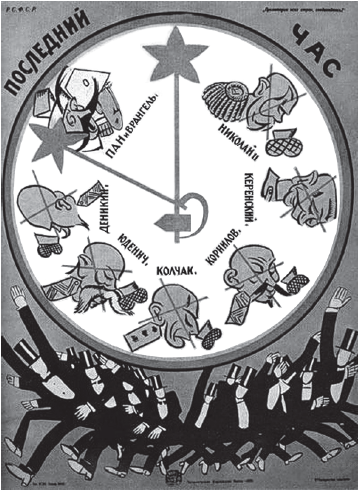 Укажите год, когда был создан данный плакат.а) 1917 г. б) 1918 г.  в) 1919 г.  г) 1920 г.1. Социал-демократыА) А.И. Гучков2.Социалисты-революционерыБ) В.М. Чернов3.Конституционные демократыВ) В.М. Пуришкевич4.«Союз 17 октября»Г) П.М. Милюков5.МонархистыД) В.И. Ульянов